 Ząłcznik nr 8  (dokumentacja fotograficzna)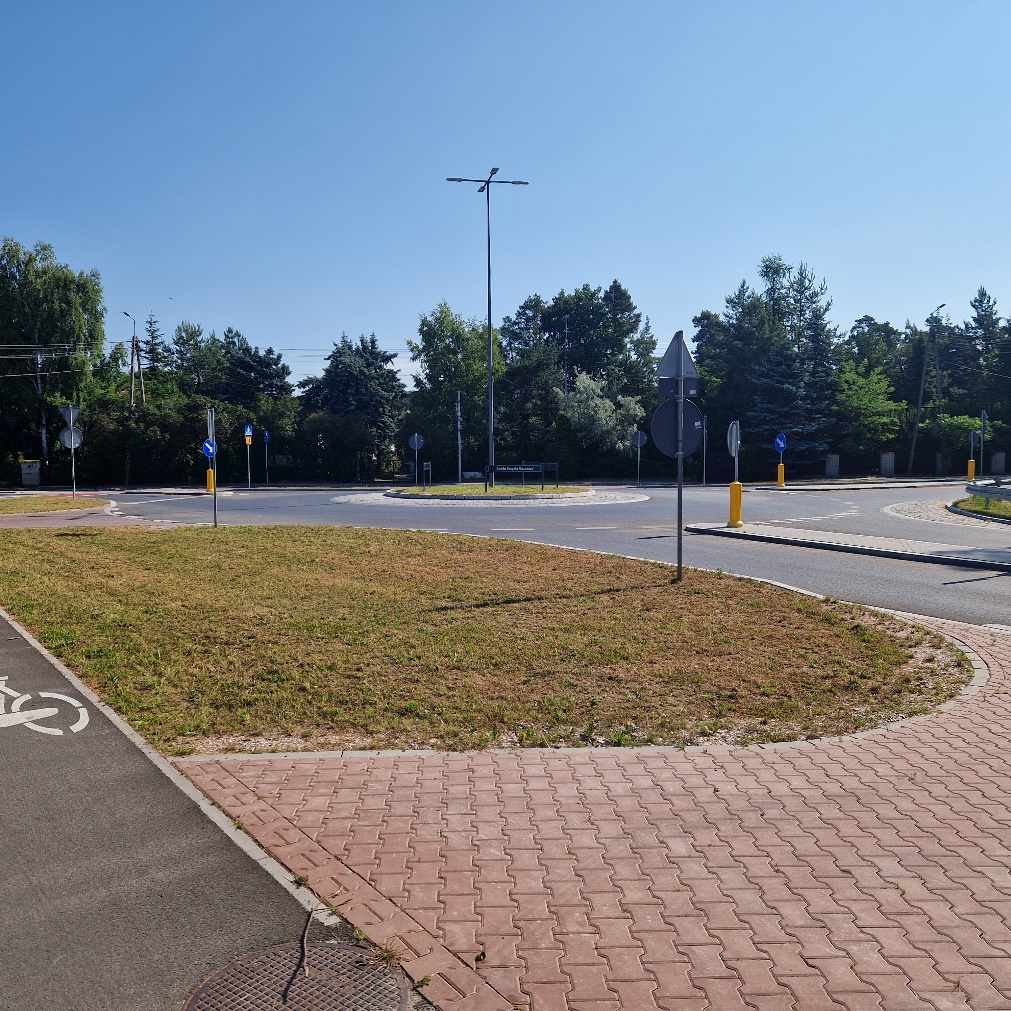 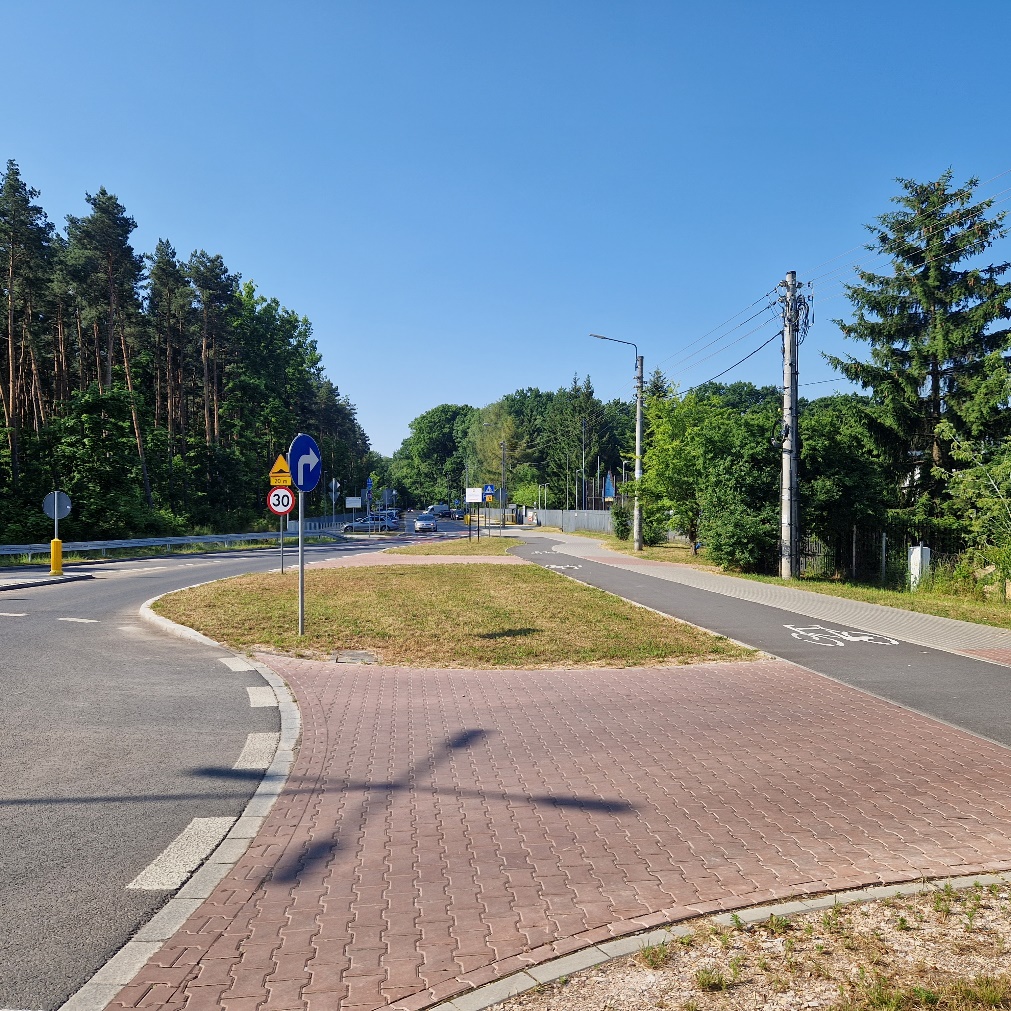 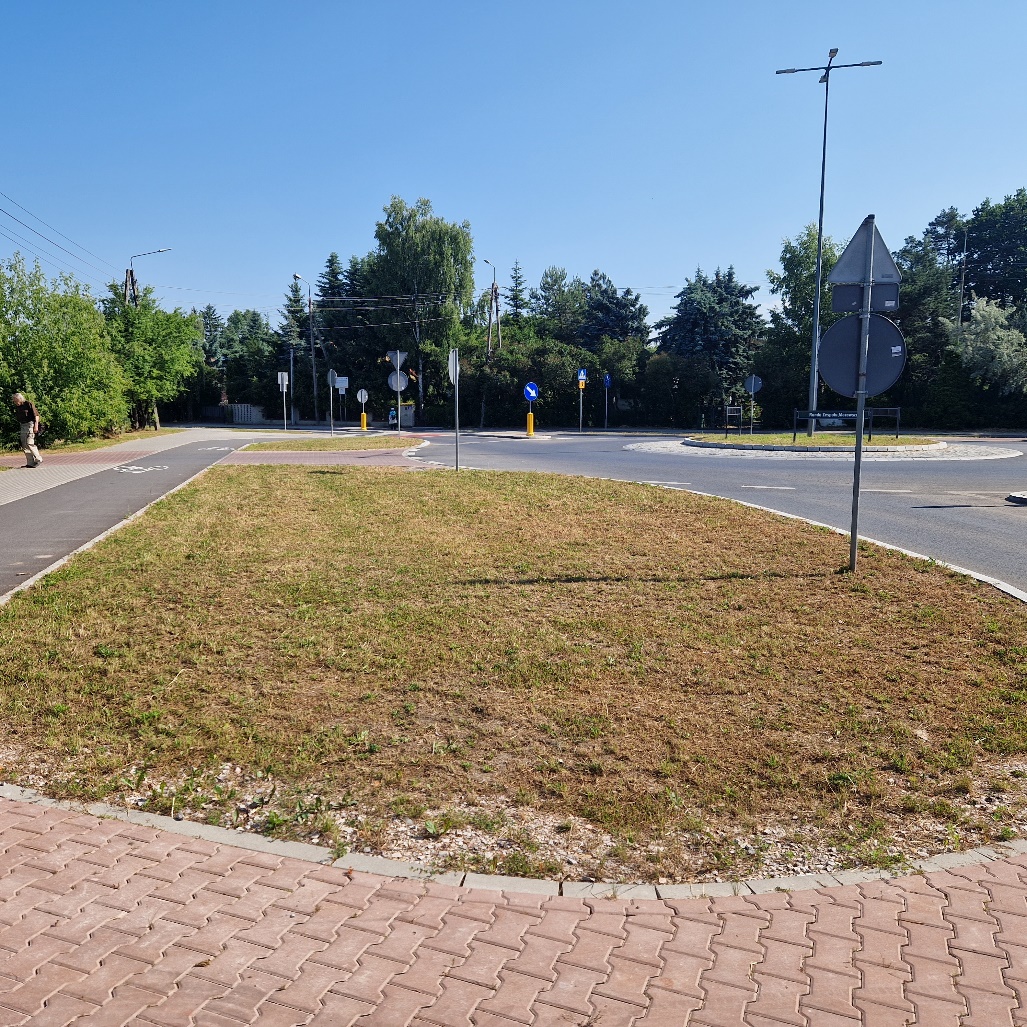 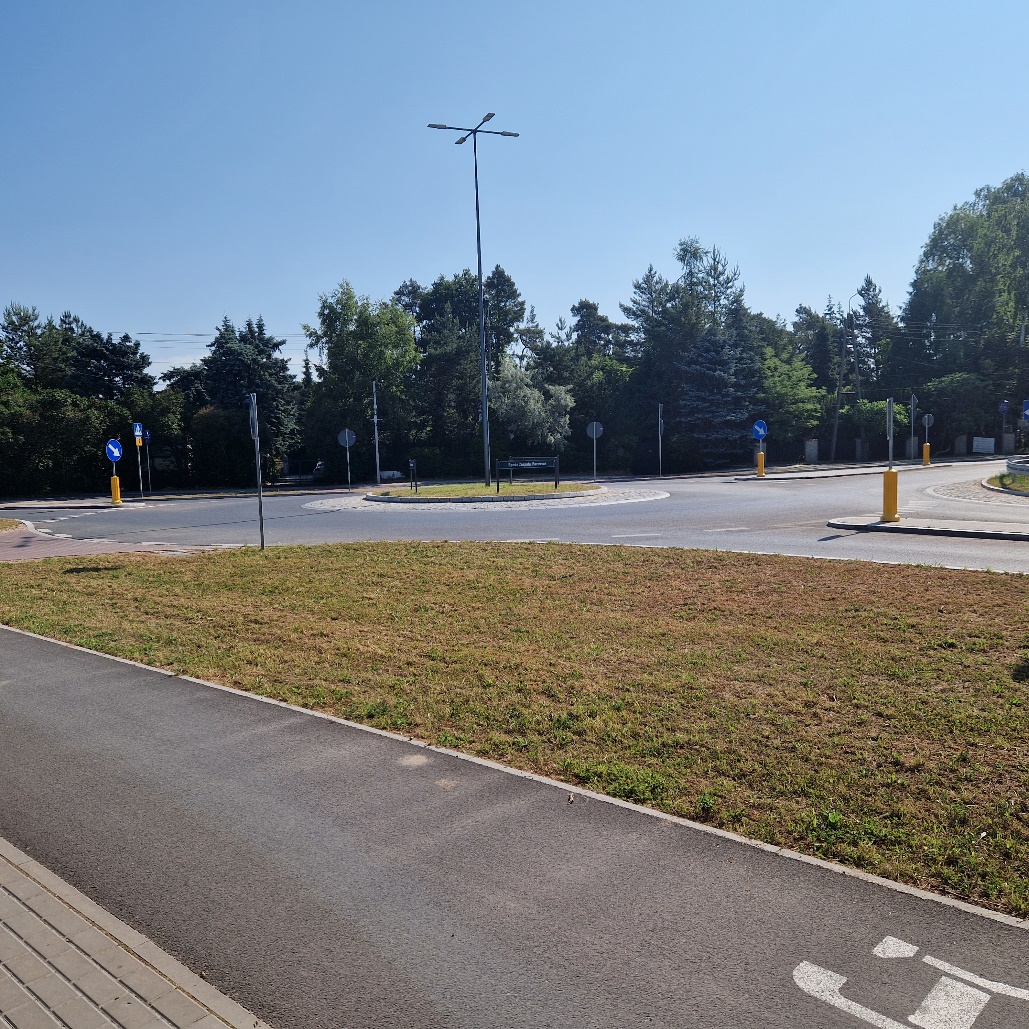 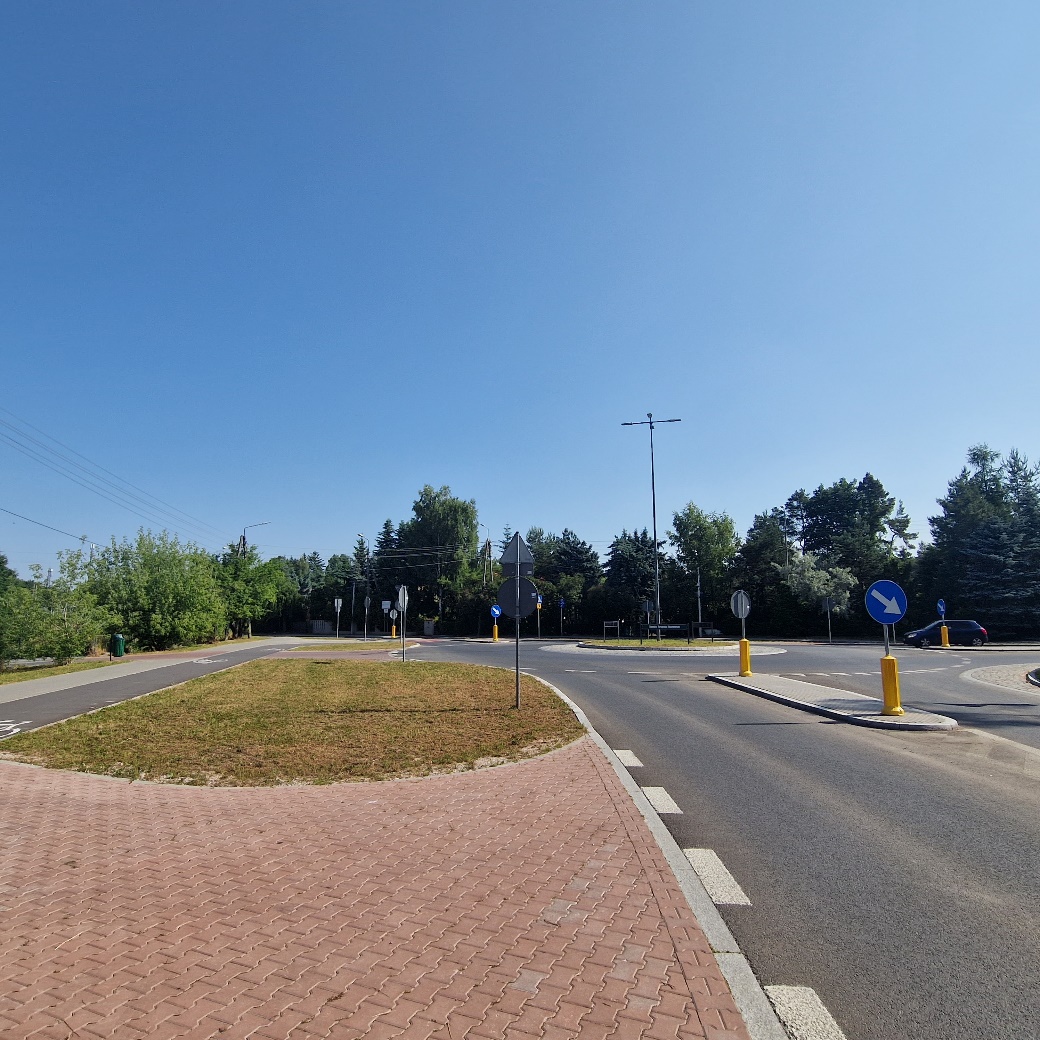 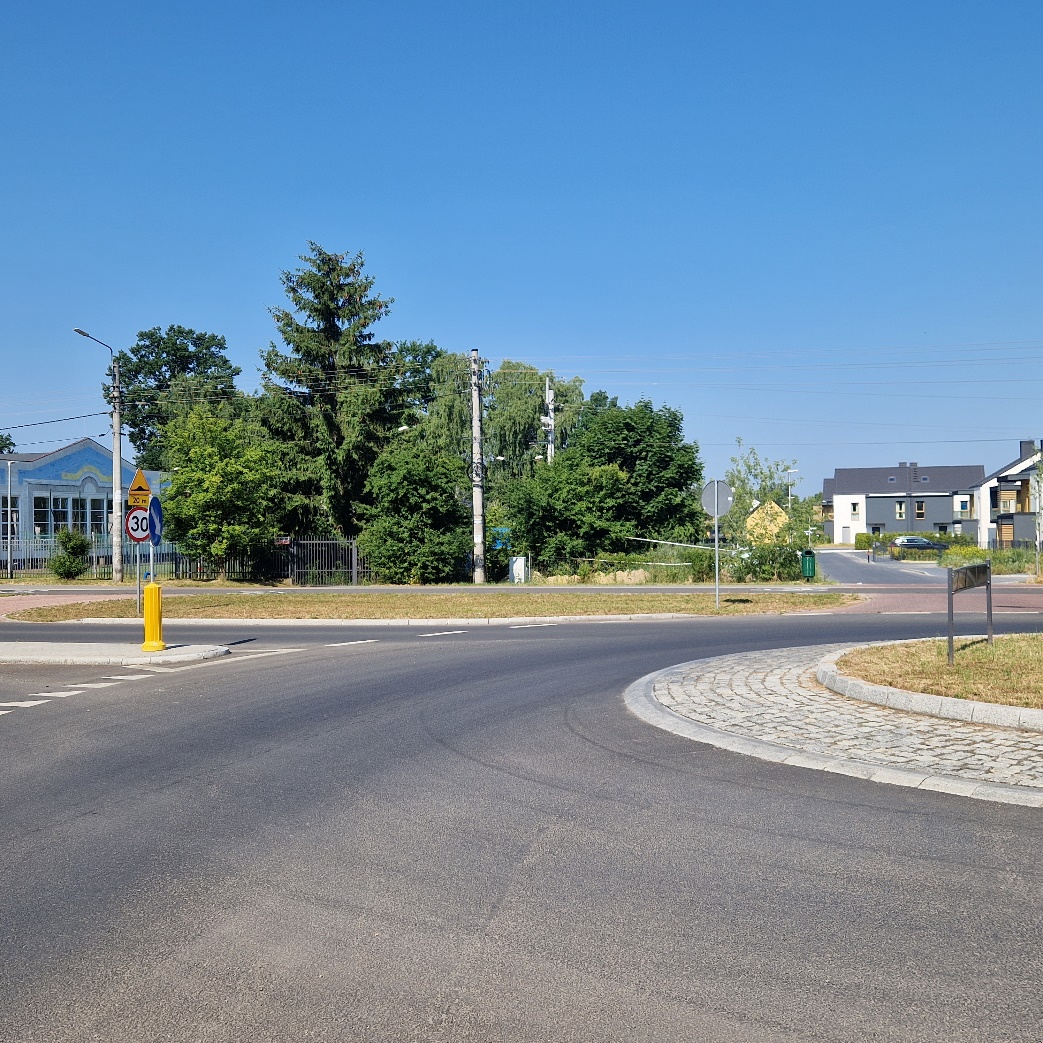 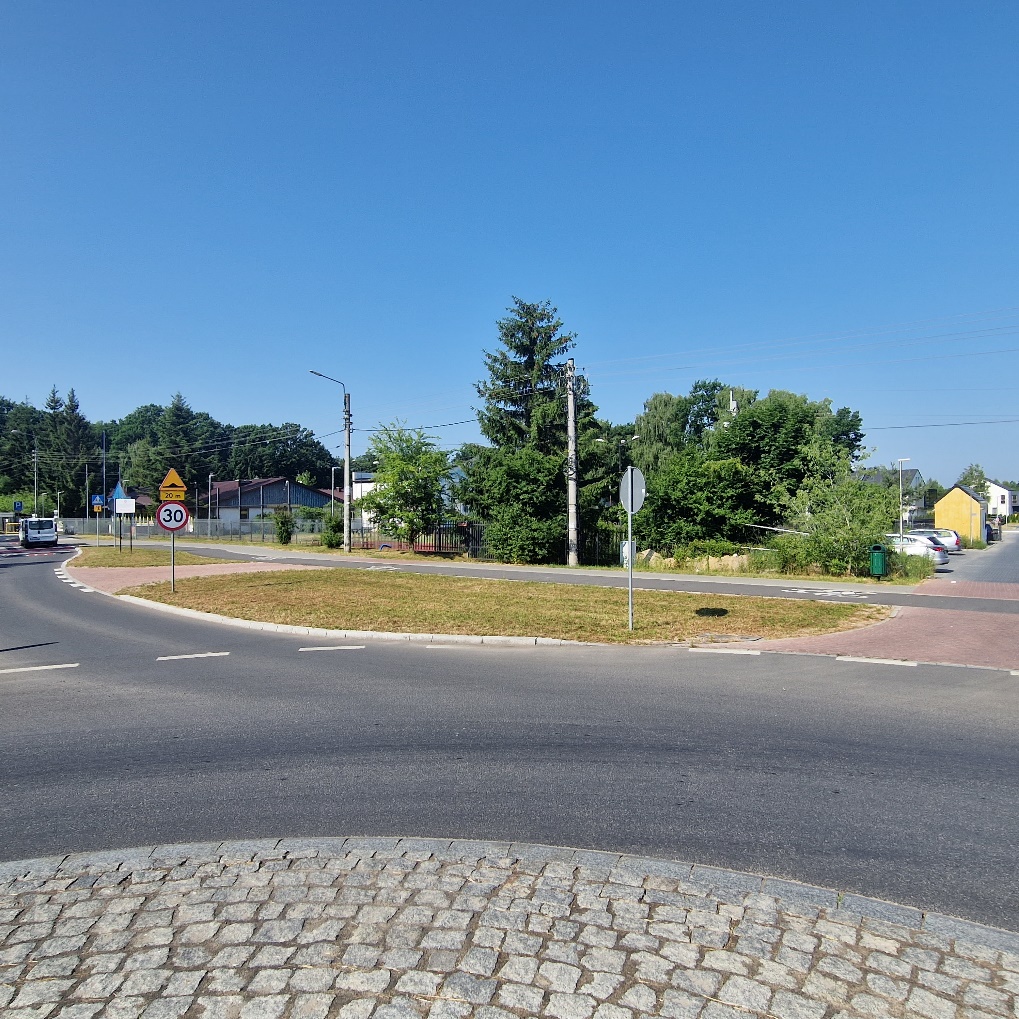 